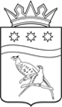 СОВЕТ НАРОДНЫХ ДЕПУТАТОВ БЛАГОВЕЩЕНСКОГО МУНИЦИПАЛЬНОГО ОКРУГА АМУРСКОЙ ОБЛАСТИ                                           (первый созыв)                          РЕШЕНИЕПринято Советом народных депутатов Благовещенского муниципального округа                      28.04.2023 г.О внесении изменений в Положение об организации и проведении публичных слушаний по вопросам градостроительной деятельности в Благовещенском муниципальном округе, утвержденное решением Совета народных депутатов Благовещенского муниципального округа                                  от 06.12.2022 № 108На основании Градостроительного кодекса Российской Федерации, Федерального закона от 6 октября 2003 г. № 131-ФЗ «Об общих принципах организации местного самоуправления в Российской Федерации», Федерального закона от 29 декабря 2017 г. № 455-ФЗ «О внесении изменений в Градостроительный кодекс Российской Федерации и отдельные законодательные акты Российской Федерации»,  Совет народных депутатов Благовещенского муниципального округар е ш и л:      1. Внести в Положение об организации и проведении публичных слушаний по вопросам градостроительной деятельности в Благовещенском муниципальном округе, утвержденное решением Совета народных депутатов Благовещенского муниципального округа от 06.12.2022 № 108, следующие изменения:Пункт 2.1 дополнить подпунктами:  «6) проект Правил благоустройства территории муниципального образования Благовещенского муниципального округа (далее - проект Правил благоустройства), в том числе проекты по внесению в них изменений;7) проекты схем расположения земельного участка на кадастровом плане территории, на котором расположены многоквартирный дом и иные входящие в состав такого дома объекты недвижимого имущества».1.2. Пункт 5.1 дополнить подпунктами:«5.6. Срок проведения публичных слушаний по проектам Правил благоустройства и проектам о внесении изменений в них со дня опубликования оповещения о начале публичных слушаний до дня опубликования заключения о результатах публичных слушаний не может быть менее одного месяца и не более трех месяцев;5.7. Срок проведения публичных слушаний по проектам схем расположения земельного участка на кадастровом плане территории, на котором расположены многоквартирный дом и иные входящие в состав такого дома объекты недвижимого имущества, со дня оповещения жителей муниципального образования города Благовещенска о проведении таких публичных слушаний до дня опубликования заключения о результатах таких публичных слушаний не может быть менее одного месяца и более двух месяцев».      2. Настоящее решение вступает в силу со дня его официального опубликования.  Председатель Совета народных депутатов Благовещенского муниципального округа                                        С.А. Матвеев                                                           Глава Благовещенского муниципального округа                                     Д.В. Салтыков28.04.2023 г.№  216